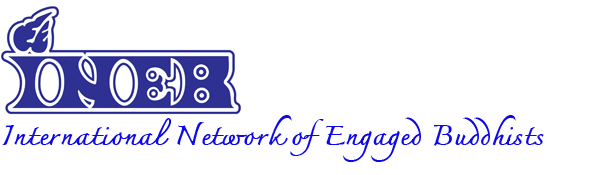 Application Form for StudentsSchool of English for Engaged Social Service (SENS) 2021May 2nd – July 8th, 2021The INEB Institute - Institute for Transformative Learningof the International Network of Engaged BuddhistsInstructionsWe welcome your application, and we are eager to get to know you and to work with you if possible. Please answer all questions as honestly and as carefully as you can; your use of the English language here helps us to get a glimpse of who you are as well as what your English language strengths and areas for growth might be. Also, please answer all the sections—we will be unable to consider your application if some sections are blank. We will give priority to applications received before February 27th, 2021. If you have questions, please contact us at registrar@inebinstitute.org.  Please enter your responses by clicking the checkboxes, or by placing your cursor where it says, “Click or tap here to enter text.” Those areas will expand as you type. If you are unable to click the checkboxes (), please type the answer into the space marked “Type.” Personal InformationLanguage ProficiencySelf-AssessmentThink about your English language proficiency and rank yourself with a number from 1-5 according to the scale below in each of the four areas: Listening, Speaking, Reading, and Writing. 1: Beginner – Very limited knowledge or working/academic proficiency. You can ask or answer simple questions, engage in some conversations, read and write a little.2: Lower Intermediate or High Beginner – Limited working/academic proficiency. You can ask or answer more kinds of questions, engage in different kinds of conversations, but with limited vocabulary. You can read and write at a basic level. 3: Intermediate – Moderate working/academic proficiency. You can understand and join in many kinds of conversations/speech, especially on everyday topics. You can read and write on many topics but with limited understanding and many mistakes.4: High Intermediate – Very good working/academic proficiency. You have a good vocabulary and understand much. You use English flexibly but with some mistakes. 5: Advanced – Full working/academic proficiency (but not native or near-native).EssaysHere we ask you to write a total of four essays. Please limit your responses to not more than 1300 characters (including spaces—not 1300 words please) for each answer. It is crucial that you write your responses yourself and without seeking correction from others as we need to assess your English strengths and areas for growth. Thank you.Why do you want to attend this particular program to learn English? If selected, what strengths will you bring to the program as a student and a participant? To ask this another way: How will you contribute to the group learning process?Please give the name of an English book you have read recently and say what you liked about it. Was there anything you did not like about it? If so, please say what that was. If you prefer, you may answer these questions about an English language movie you have watched recently. What do you plan to do with the knowledge you gain through the program? You may answer broadly here, but please include at least one specific way in which you think you can contribute to increasing awareness and action on the climate crisis.  Administration and Finances*If fees pose a challenge, we encourage all students to be proactive in finding full or partial sponsors. These can be individuals, governments, groups, or organisations. It is far easier for us to find additional sponsors for you if you have already managed to secure some financial support.Work/Volunteer/Service/ Leadership History Additional Information If there is anything else you feel is relevant for us in considering your application, briefly describe that here (1000 characters). Non-related RefereesPlease list two referees who are not related to you by family or marriage ties, and who can testify to your character and your work or academic performance. Referee 1Referee 2I certify that this application, including the essays in section C, is my own work and that the information provided herein is true and correct to the best of my knowledge. Date:    Signature of Applicant:  ………………………………………..Family / Last NameGiven / First NameMiddle Names (if any)SexMale    Female    Other      Date of Birth (mo/day/yr)Country of CitizenshipDo you have a passport?Yes      No       If “Yes,” Passport NumberIf you do not have a passport in your physical possession, what can you do to obtain it or apply for one in time for the course? Email AddressSkype ID (if you have one)Facebook ID (if you have one)WeChat, WhatsApp, Line, or Signal ID (if you have one)Permanent Postal AddressCurrent Postal Address Telephone Home Telephone Mobile Highest EducationHigh School   Vocational School    College/University   Graduate School       Major and Qualification or Degree Received (BA, BS, MA, MPhil, PhD, etc.)Current Work or Voluntary Position & Organization What is your first language? Or What are your first languages? What other languages can you use? What other languages can you use? Have you sat for any standardised international English exams like IELTS or TOEFL?Have you sat for any standardised international English exams like IELTS or TOEFL?Have you sat for any standardised international English exams like IELTS or TOEFL?Yes      No       If ‘Yes’, please list your result and send a copy of the certificate via email.If ‘Yes’, please list your result and send a copy of the certificate via email.If ‘Yes’, please list your result and send a copy of the certificate via email.If ‘Yes’, please list your result and send a copy of the certificate via email.Have you completed any of your education in English medium, or have you lived in an English-speaking country for a period?Have you completed any of your education in English medium, or have you lived in an English-speaking country for a period?Have you completed any of your education in English medium, or have you lived in an English-speaking country for a period?Yes      No       If ‘Yes’, please provide more details. If ‘Yes’, please provide more details. If ‘Yes’, please provide more details. If ‘Yes’, please provide more details. ListeningSpeakingReading WritingEnglish Proficiency If you are accepted, will you be able to fully commit to the program from May 2nd – July 8th 2021 (for those coming from outside Thailand, quarantine for 7-14 days is likely, with online instruction and guidance).Yes      No      Do you have any health conditions, or family, work, educational, or other commitments that might demand your attention during the course or force you to leave the program before it ends?Yes      No      If you answered “Yes,” please explain in some detail.Do you need a visa to enter Thailand? Yes      No      Would you, your family or friends, your community or organization, be able to pay for some or all of the tuition and residential fees?*Yes      No      If you answered “Yes,” please say how much you or your family and other supporters could pay. If you answered “Yes,” please say how much you or your family and other supporters could pay. Do you have a sponsor who could pay for some or all of the tuition and residential fees?*Yes      No      If you answered “Yes,” how much could your sponsor pay?If you answered “Yes,” how much could your sponsor pay?RoleOrganisation/GroupTime Period A Short Description of Your Responsibilities (200 Characters)NamePositionEmail Contact AddressTelephone NumberNamePositionEmail Contact AddressTelephone Number